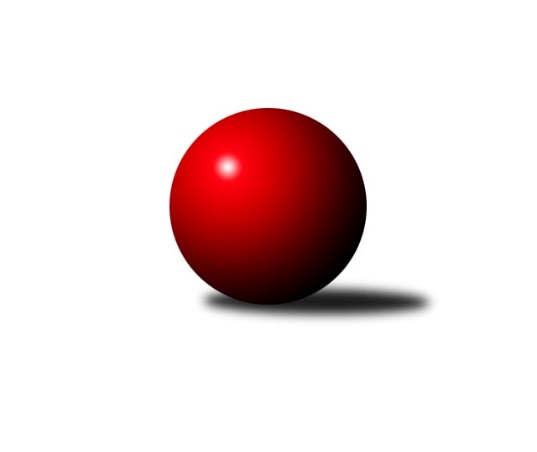 Č.9Ročník 2019/2020	24.5.2024 Jihomoravský KP1 sever 2019/2020Statistika 9. kolaTabulka družstev:		družstvo	záp	výh	rem	proh	skore	sety	průměr	body	plné	dorážka	chyby	1.	KK Orel Telnice	9	8	0	1	47.5 : 24.5 	(63.0 : 45.0)	2596	16	1789	807	33.1	2.	KK Moravská Slávia Brno B	8	7	0	1	49.0 : 15.0 	(65.0 : 31.0)	2619	14	1789	830	31	3.	TJ Sokol Brno IV A	9	7	0	2	49.5 : 22.5 	(63.0 : 45.0)	2590	14	1783	807	32.6	4.	KK Velen Boskovice	9	6	1	2	44.0 : 28.0 	(62.5 : 45.5)	2511	13	1730	781	42	5.	KK Moravská Slávia Brno C	9	5	0	4	38.5 : 33.5 	(54.5 : 53.5)	2477	10	1745	732	46.6	6.	KK Slovan Rosice C	9	5	0	4	38.0 : 34.0 	(56.5 : 51.5)	2539	10	1766	773	36.3	7.	KS Devítka Brno	9	4	1	4	32.0 : 40.0 	(50.5 : 57.5)	2506	9	1747	759	46.1	8.	SOS Židenice	9	4	0	5	35.0 : 37.0 	(52.5 : 55.5)	2454	8	1712	742	46.2	9.	SKK Veverky Brno	9	4	0	5	32.0 : 40.0 	(50.5 : 57.5)	2368	8	1670	698	43.4	10.	KK Moravská Slávia Brno D	9	3	1	5	30.0 : 42.0 	(49.0 : 59.0)	2457	7	1722	736	47.7	11.	TJ Sokol Husovice D	8	3	0	5	27.0 : 37.0 	(46.0 : 50.0)	2490	6	1736	754	48.5	12.	SK Brno Žabovřesky	9	2	0	7	29.5 : 42.5 	(50.0 : 58.0)	2478	4	1712	765	35.1	13.	KK Orel Ivančice	9	2	0	7	22.0 : 50.0 	(43.0 : 65.0)	2474	4	1726	747	52.7	14.	TJ Sokol Brno IV B	9	0	1	8	22.0 : 50.0 	(38.0 : 70.0)	2435	1	1717	718	58.8Tabulka doma:		družstvo	záp	výh	rem	proh	skore	sety	průměr	body	maximum	minimum	1.	KK Moravská Slávia Brno B	5	5	0	0	34.5 : 5.5 	(45.5 : 14.5)	2616	10	2660	2582	2.	KK Orel Telnice	5	5	0	0	28.0 : 12.0 	(35.5 : 24.5)	2585	10	2629	2522	3.	TJ Sokol Brno IV A	4	4	0	0	27.5 : 4.5 	(31.0 : 17.0)	2640	8	2698	2584	4.	KK Moravská Slávia Brno C	4	4	0	0	25.5 : 6.5 	(31.0 : 17.0)	2520	8	2559	2481	5.	KK Velen Boskovice	4	4	0	0	24.0 : 8.0 	(30.5 : 17.5)	2395	8	2446	2347	6.	SKK Veverky Brno	5	4	0	1	26.0 : 14.0 	(36.5 : 23.5)	2488	8	2552	2399	7.	KS Devítka Brno	5	3	1	1	21.0 : 19.0 	(32.5 : 27.5)	2523	7	2548	2500	8.	SOS Židenice	4	3	0	1	23.0 : 9.0 	(32.0 : 16.0)	2516	6	2560	2461	9.	KK Slovan Rosice C	5	3	0	2	23.0 : 17.0 	(36.0 : 24.0)	2622	6	2712	2558	10.	KK Orel Ivančice	4	2	0	2	15.0 : 17.0 	(23.0 : 25.0)	2519	4	2645	2432	11.	SK Brno Žabovřesky	4	1	0	3	13.0 : 19.0 	(23.5 : 24.5)	2530	2	2588	2457	12.	KK Moravská Slávia Brno D	4	1	0	3	11.0 : 21.0 	(22.5 : 25.5)	2508	2	2524	2496	13.	TJ Sokol Husovice D	4	1	0	3	9.0 : 23.0 	(22.0 : 26.0)	2522	2	2640	2466	14.	TJ Sokol Brno IV B	5	0	1	4	14.0 : 26.0 	(23.0 : 37.0)	2459	1	2542	2392Tabulka venku:		družstvo	záp	výh	rem	proh	skore	sety	průměr	body	maximum	minimum	1.	KK Orel Telnice	4	3	0	1	19.5 : 12.5 	(27.5 : 20.5)	2599	6	2731	2512	2.	TJ Sokol Brno IV A	5	3	0	2	22.0 : 18.0 	(32.0 : 28.0)	2577	6	2634	2508	3.	KK Velen Boskovice	5	2	1	2	20.0 : 20.0 	(32.0 : 28.0)	2541	5	2722	2438	4.	KK Moravská Slávia Brno D	5	2	1	2	19.0 : 21.0 	(26.5 : 33.5)	2445	5	2498	2366	5.	KK Moravská Slávia Brno B	3	2	0	1	14.5 : 9.5 	(19.5 : 16.5)	2645	4	2679	2593	6.	TJ Sokol Husovice D	4	2	0	2	18.0 : 14.0 	(24.0 : 24.0)	2490	4	2519	2432	7.	KK Slovan Rosice C	4	2	0	2	15.0 : 17.0 	(20.5 : 27.5)	2519	4	2618	2348	8.	KS Devítka Brno	4	1	0	3	11.0 : 21.0 	(18.0 : 30.0)	2502	2	2556	2464	9.	SK Brno Žabovřesky	5	1	0	4	16.5 : 23.5 	(26.5 : 33.5)	2467	2	2596	2315	10.	KK Moravská Slávia Brno C	5	1	0	4	13.0 : 27.0 	(23.5 : 36.5)	2468	2	2601	2287	11.	SOS Židenice	5	1	0	4	12.0 : 28.0 	(20.5 : 39.5)	2439	2	2471	2395	12.	TJ Sokol Brno IV B	4	0	0	4	8.0 : 24.0 	(15.0 : 33.0)	2430	0	2473	2394	13.	SKK Veverky Brno	4	0	0	4	6.0 : 26.0 	(14.0 : 34.0)	2338	0	2482	2153	14.	KK Orel Ivančice	5	0	0	5	7.0 : 33.0 	(20.0 : 40.0)	2462	0	2520	2396Tabulka podzimní části:		družstvo	záp	výh	rem	proh	skore	sety	průměr	body	doma	venku	1.	KK Orel Telnice	9	8	0	1	47.5 : 24.5 	(63.0 : 45.0)	2596	16 	5 	0 	0 	3 	0 	1	2.	KK Moravská Slávia Brno B	8	7	0	1	49.0 : 15.0 	(65.0 : 31.0)	2619	14 	5 	0 	0 	2 	0 	1	3.	TJ Sokol Brno IV A	9	7	0	2	49.5 : 22.5 	(63.0 : 45.0)	2590	14 	4 	0 	0 	3 	0 	2	4.	KK Velen Boskovice	9	6	1	2	44.0 : 28.0 	(62.5 : 45.5)	2511	13 	4 	0 	0 	2 	1 	2	5.	KK Moravská Slávia Brno C	9	5	0	4	38.5 : 33.5 	(54.5 : 53.5)	2477	10 	4 	0 	0 	1 	0 	4	6.	KK Slovan Rosice C	9	5	0	4	38.0 : 34.0 	(56.5 : 51.5)	2539	10 	3 	0 	2 	2 	0 	2	7.	KS Devítka Brno	9	4	1	4	32.0 : 40.0 	(50.5 : 57.5)	2506	9 	3 	1 	1 	1 	0 	3	8.	SOS Židenice	9	4	0	5	35.0 : 37.0 	(52.5 : 55.5)	2454	8 	3 	0 	1 	1 	0 	4	9.	SKK Veverky Brno	9	4	0	5	32.0 : 40.0 	(50.5 : 57.5)	2368	8 	4 	0 	1 	0 	0 	4	10.	KK Moravská Slávia Brno D	9	3	1	5	30.0 : 42.0 	(49.0 : 59.0)	2457	7 	1 	0 	3 	2 	1 	2	11.	TJ Sokol Husovice D	8	3	0	5	27.0 : 37.0 	(46.0 : 50.0)	2490	6 	1 	0 	3 	2 	0 	2	12.	SK Brno Žabovřesky	9	2	0	7	29.5 : 42.5 	(50.0 : 58.0)	2478	4 	1 	0 	3 	1 	0 	4	13.	KK Orel Ivančice	9	2	0	7	22.0 : 50.0 	(43.0 : 65.0)	2474	4 	2 	0 	2 	0 	0 	5	14.	TJ Sokol Brno IV B	9	0	1	8	22.0 : 50.0 	(38.0 : 70.0)	2435	1 	0 	1 	4 	0 	0 	4Tabulka jarní části:		družstvo	záp	výh	rem	proh	skore	sety	průměr	body	doma	venku	1.	KK Moravská Slávia Brno C	0	0	0	0	0.0 : 0.0 	(0.0 : 0.0)	0	0 	0 	0 	0 	0 	0 	0 	2.	SK Brno Žabovřesky	0	0	0	0	0.0 : 0.0 	(0.0 : 0.0)	0	0 	0 	0 	0 	0 	0 	0 	3.	KK Moravská Slávia Brno D	0	0	0	0	0.0 : 0.0 	(0.0 : 0.0)	0	0 	0 	0 	0 	0 	0 	0 	4.	TJ Sokol Brno IV B	0	0	0	0	0.0 : 0.0 	(0.0 : 0.0)	0	0 	0 	0 	0 	0 	0 	0 	5.	TJ Sokol Brno IV A	0	0	0	0	0.0 : 0.0 	(0.0 : 0.0)	0	0 	0 	0 	0 	0 	0 	0 	6.	TJ Sokol Husovice D	0	0	0	0	0.0 : 0.0 	(0.0 : 0.0)	0	0 	0 	0 	0 	0 	0 	0 	7.	KK Moravská Slávia Brno B	0	0	0	0	0.0 : 0.0 	(0.0 : 0.0)	0	0 	0 	0 	0 	0 	0 	0 	8.	SKK Veverky Brno	0	0	0	0	0.0 : 0.0 	(0.0 : 0.0)	0	0 	0 	0 	0 	0 	0 	0 	9.	KK Slovan Rosice C	0	0	0	0	0.0 : 0.0 	(0.0 : 0.0)	0	0 	0 	0 	0 	0 	0 	0 	10.	KK Orel Telnice	0	0	0	0	0.0 : 0.0 	(0.0 : 0.0)	0	0 	0 	0 	0 	0 	0 	0 	11.	KS Devítka Brno	0	0	0	0	0.0 : 0.0 	(0.0 : 0.0)	0	0 	0 	0 	0 	0 	0 	0 	12.	KK Velen Boskovice	0	0	0	0	0.0 : 0.0 	(0.0 : 0.0)	0	0 	0 	0 	0 	0 	0 	0 	13.	SOS Židenice	0	0	0	0	0.0 : 0.0 	(0.0 : 0.0)	0	0 	0 	0 	0 	0 	0 	0 	14.	KK Orel Ivančice	0	0	0	0	0.0 : 0.0 	(0.0 : 0.0)	0	0 	0 	0 	0 	0 	0 	0 Zisk bodů pro družstvo:		jméno hráče	družstvo	body	zápasy	v %	dílčí body	sety	v %	1.	Marek Škrabal 	TJ Sokol Husovice D 	8	/	8	(100%)	16	/	16	(100%)	2.	Zdeněk Holoubek 	TJ Sokol Brno IV B 	8	/	9	(89%)	15.5	/	18	(86%)	3.	David Pospíšil 	KK Moravská Slávia Brno B 	7	/	7	(100%)	13	/	14	(93%)	4.	Lukáš Chadim 	TJ Sokol Brno IV A 	7	/	8	(88%)	12	/	16	(75%)	5.	Petr Papoušek 	KK Velen Boskovice  	7	/	8	(88%)	12	/	16	(75%)	6.	Roman Janderka 	KK Moravská Slávia Brno D 	7	/	8	(88%)	10	/	16	(63%)	7.	František Ševčík 	KK Velen Boskovice  	7	/	9	(78%)	14	/	18	(78%)	8.	František Kramář 	KK Moravská Slávia Brno D 	7	/	9	(78%)	13	/	18	(72%)	9.	Petr Woller 	SOS Židenice 	7	/	9	(78%)	13	/	18	(72%)	10.	Radek Šenkýř 	KK Moravská Slávia Brno B 	6	/	7	(86%)	11	/	14	(79%)	11.	Marek Rozsíval 	TJ Sokol Brno IV A 	6	/	7	(86%)	10.5	/	14	(75%)	12.	František Hrazdíra 	KK Orel Telnice 	6	/	7	(86%)	10	/	14	(71%)	13.	Pavel Suchan 	SOS Židenice 	6	/	8	(75%)	11.5	/	16	(72%)	14.	Oldřich Kopal 	KS Devítka Brno 	6	/	9	(67%)	12	/	18	(67%)	15.	Martin Zubatý 	SKK Veverky Brno 	6	/	9	(67%)	12	/	18	(67%)	16.	Filip Žažo 	KK Moravská Slávia Brno C 	6	/	9	(67%)	12	/	18	(67%)	17.	Pavel Husar 	TJ Sokol Brno IV A 	6	/	9	(67%)	10.5	/	18	(58%)	18.	Richard Coufal 	SK Brno Žabovřesky  	6	/	9	(67%)	9	/	18	(50%)	19.	Petr Lang 	KK Moravská Slávia Brno B 	5.5	/	8	(69%)	11	/	16	(69%)	20.	Petr Kouřil 	SK Brno Žabovřesky  	5	/	6	(83%)	9	/	12	(75%)	21.	Jana Fialová 	KK Velen Boskovice  	5	/	7	(71%)	10.5	/	14	(75%)	22.	Petr Mecerod 	KK Slovan Rosice C 	5	/	7	(71%)	8	/	14	(57%)	23.	Jiří Šimeček 	KK Orel Telnice 	5	/	7	(71%)	8	/	14	(57%)	24.	Martin Bublák 	KK Orel Ivančice 	5	/	8	(63%)	11.5	/	16	(72%)	25.	Kamil Ondroušek 	KK Slovan Rosice C 	5	/	8	(63%)	11	/	16	(69%)	26.	František Kellner 	KK Moravská Slávia Brno B 	5	/	8	(63%)	10.5	/	16	(66%)	27.	Jan Veselovský 	TJ Sokol Husovice D 	5	/	8	(63%)	8	/	16	(50%)	28.	Jan Polák 	KK Moravská Slávia Brno C 	5	/	9	(56%)	11	/	18	(61%)	29.	Jiří Dvořák 	KK Orel Telnice 	5	/	9	(56%)	11	/	18	(61%)	30.	Renata Svobodová 	SOS Židenice 	5	/	9	(56%)	8	/	18	(44%)	31.	Libuše Janková 	TJ Sokol Brno IV B 	5	/	9	(56%)	7	/	18	(39%)	32.	Josef Tesař 	KK Slovan Rosice C 	5	/	9	(56%)	7	/	18	(39%)	33.	Petr Berka 	TJ Sokol Brno IV A 	4.5	/	7	(64%)	7	/	14	(50%)	34.	Martin Pokorný 	TJ Sokol Brno IV A 	4	/	4	(100%)	7	/	8	(88%)	35.	Jana Večeřová 	SKK Veverky Brno 	4	/	5	(80%)	7	/	10	(70%)	36.	Štěpán Večerka 	KK Moravská Slávia Brno B 	4	/	6	(67%)	7	/	12	(58%)	37.	Mirek Mikáč 	KK Orel Telnice 	4	/	7	(57%)	9	/	14	(64%)	38.	Antonín Pitner 	KK Velen Boskovice  	4	/	7	(57%)	9	/	14	(64%)	39.	Dalibor Lang 	KK Moravská Slávia Brno C 	4	/	7	(57%)	8	/	14	(57%)	40.	Miroslav Vítek 	TJ Sokol Brno IV A 	4	/	7	(57%)	7	/	14	(50%)	41.	Vladimír Vondráček 	SK Brno Žabovřesky  	4	/	8	(50%)	8	/	16	(50%)	42.	Petr Večeřa 	SKK Veverky Brno 	4	/	8	(50%)	8	/	16	(50%)	43.	Radoslav Rozsíval 	TJ Sokol Brno IV A 	4	/	8	(50%)	7	/	16	(44%)	44.	Milan Mikáč 	KK Orel Telnice 	4	/	9	(44%)	10.5	/	18	(58%)	45.	Jaroslav Sláma 	KS Devítka Brno 	4	/	9	(44%)	8	/	18	(44%)	46.	Tomáš Rak 	SKK Veverky Brno 	4	/	9	(44%)	8	/	18	(44%)	47.	Zdeněk Žižlavský 	KK Moravská Slávia Brno C 	4	/	9	(44%)	7	/	18	(39%)	48.	Jaromír Klika 	KK Orel Ivančice 	4	/	9	(44%)	6	/	18	(33%)	49.	Pavel Dvořák 	KK Orel Telnice 	3.5	/	6	(58%)	6	/	12	(50%)	50.	Oldřich Šikula 	SK Brno Žabovřesky  	3.5	/	7	(50%)	8	/	14	(57%)	51.	Miroslav Vyhlídal 	KK Moravská Slávia Brno B 	3.5	/	7	(50%)	7	/	14	(50%)	52.	Josef Polák 	KK Moravská Slávia Brno C 	3.5	/	9	(39%)	7	/	18	(39%)	53.	Milan Čech 	KK Slovan Rosice C 	3	/	4	(75%)	5.5	/	8	(69%)	54.	Jaroslav Sedlář 	KK Moravská Slávia Brno B 	3	/	4	(75%)	4	/	8	(50%)	55.	Zdeněk Mrkvica 	KK Orel Ivančice 	3	/	5	(60%)	7	/	10	(70%)	56.	Petr Trusina 	TJ Sokol Husovice D 	3	/	5	(60%)	6.5	/	10	(65%)	57.	Vladimír Veselý 	SKK Veverky Brno 	3	/	5	(60%)	6	/	10	(60%)	58.	Petr Fiala 	KK Velen Boskovice  	3	/	5	(60%)	6	/	10	(60%)	59.	Alena Dvořáková 	KK Orel Telnice 	3	/	6	(50%)	6.5	/	12	(54%)	60.	Jiří Černohlávek 	KS Devítka Brno 	3	/	6	(50%)	6	/	12	(50%)	61.	Pavel Mecerod 	KK Slovan Rosice C 	3	/	7	(43%)	6	/	14	(43%)	62.	Petr Ševčík 	KK Velen Boskovice  	3	/	7	(43%)	6	/	14	(43%)	63.	Ondřej Olšák 	KK Moravská Slávia Brno C 	3	/	7	(43%)	5	/	14	(36%)	64.	Zdeněk Kouřil 	SK Brno Žabovřesky  	3	/	8	(38%)	6.5	/	16	(41%)	65.	Vítězslav Kopal 	KS Devítka Brno 	3	/	9	(33%)	10	/	18	(56%)	66.	Magda Winterová 	KK Slovan Rosice C 	3	/	9	(33%)	9	/	18	(50%)	67.	Milan Krejčí 	TJ Sokol Brno IV B 	3	/	9	(33%)	8	/	18	(44%)	68.	Radka Šindelářová 	KK Moravská Slávia Brno D 	3	/	9	(33%)	7	/	18	(39%)	69.	Tereza Nová 	KK Moravská Slávia Brno D 	3	/	9	(33%)	7	/	18	(39%)	70.	Jiří Kraus 	KK Moravská Slávia Brno D 	2	/	2	(100%)	3	/	4	(75%)	71.	Soňa Lahodová 	SOS Židenice 	2	/	3	(67%)	3	/	6	(50%)	72.	Eugen Olgyai 	SKK Veverky Brno 	2	/	3	(67%)	3	/	6	(50%)	73.	Alfréd Peřina 	KK Slovan Rosice C 	2	/	5	(40%)	5	/	10	(50%)	74.	Alena Bružová 	KK Slovan Rosice C 	2	/	5	(40%)	5	/	10	(50%)	75.	Ladislav Majer 	SOS Židenice 	2	/	6	(33%)	6	/	12	(50%)	76.	Martin Maša 	KK Orel Ivančice 	2	/	6	(33%)	5	/	12	(42%)	77.	Jan Svoboda 	KK Orel Ivančice 	2	/	6	(33%)	4	/	12	(33%)	78.	Milan Hepnárek 	SK Brno Žabovřesky  	2	/	7	(29%)	6	/	14	(43%)	79.	Radim Kozumplík 	TJ Sokol Husovice D 	2	/	7	(29%)	5	/	14	(36%)	80.	Ivo Hort 	KS Devítka Brno 	2	/	8	(25%)	6	/	16	(38%)	81.	Jaroslav Sedlář 	KS Devítka Brno 	2	/	8	(25%)	6	/	16	(38%)	82.	Laura Neová 	SOS Židenice 	2	/	8	(25%)	5	/	16	(31%)	83.	Věra Matevová 	SOS Židenice 	2	/	8	(25%)	4	/	16	(25%)	84.	Ivona Hájková 	TJ Sokol Brno IV B 	2	/	8	(25%)	3	/	16	(19%)	85.	Eduard Ostřížek 	SK Brno Žabovřesky  	2	/	9	(22%)	3.5	/	18	(19%)	86.	Milan Kučera 	KK Moravská Slávia Brno C 	1	/	1	(100%)	2	/	2	(100%)	87.	Dalibor Dvorník 	KK Moravská Slávia Brno B 	1	/	1	(100%)	1.5	/	2	(75%)	88.	Jan Bernatík 	KK Moravská Slávia Brno C 	1	/	1	(100%)	1	/	2	(50%)	89.	Petr Michálek 	KK Velen Boskovice  	1	/	1	(100%)	1	/	2	(50%)	90.	Zdenek Pokorný 	KK Orel Telnice 	1	/	2	(50%)	2	/	4	(50%)	91.	Jaromír Zukal 	KK Velen Boskovice  	1	/	2	(50%)	2	/	4	(50%)	92.	Jiří Martínek 	KS Devítka Brno 	1	/	2	(50%)	1.5	/	4	(38%)	93.	Miroslav Oujezdský 	KK Moravská Slávia Brno C 	1	/	2	(50%)	1.5	/	4	(38%)	94.	Bohumil Sehnal 	TJ Sokol Brno IV B 	1	/	2	(50%)	1	/	4	(25%)	95.	Petr Juránek 	KS Devítka Brno 	1	/	2	(50%)	1	/	4	(25%)	96.	Ladislav Minx 	KK Velen Boskovice  	1	/	2	(50%)	1	/	4	(25%)	97.	Miroslav Hoffmann 	SOS Židenice 	1	/	3	(33%)	2	/	6	(33%)	98.	Vojtěch Šmarda 	KK Orel Ivančice 	1	/	3	(33%)	2	/	6	(33%)	99.	Martin Sedlák 	TJ Sokol Husovice D 	1	/	4	(25%)	3	/	8	(38%)	100.	Ondřej Chovanec 	TJ Sokol Husovice D 	1	/	4	(25%)	3	/	8	(38%)	101.	Jiří Kisling 	KK Moravská Slávia Brno D 	1	/	4	(25%)	2	/	8	(25%)	102.	Jiří Rauschgold 	TJ Sokol Husovice D 	1	/	5	(20%)	3	/	10	(30%)	103.	Michaela Šimková 	KK Moravská Slávia Brno D 	1	/	6	(17%)	5.5	/	12	(46%)	104.	František Zemek 	KK Orel Ivančice 	1	/	8	(13%)	5	/	16	(31%)	105.	Jiří Josefík 	TJ Sokol Brno IV B 	1	/	8	(13%)	3.5	/	16	(22%)	106.	Lukáš Pernica 	SKK Veverky Brno 	1	/	9	(11%)	4.5	/	18	(25%)	107.	Vladimír Polách 	SKK Veverky Brno 	0	/	1	(0%)	1	/	2	(50%)	108.	Radka Rosendorfová 	TJ Sokol Brno IV A 	0	/	1	(0%)	1	/	2	(50%)	109.	Jan Kučera 	TJ Sokol Brno IV B 	0	/	1	(0%)	0	/	2	(0%)	110.	Milan Doušek 	KK Orel Telnice 	0	/	1	(0%)	0	/	2	(0%)	111.	František Žák 	SKK Veverky Brno 	0	/	1	(0%)	0	/	2	(0%)	112.	Marek Svitavský 	TJ Sokol Brno IV A 	0	/	1	(0%)	0	/	2	(0%)	113.	Cyril Vaško 	KS Devítka Brno 	0	/	1	(0%)	0	/	2	(0%)	114.	Radek Smutný 	TJ Sokol Brno IV B 	0	/	1	(0%)	0	/	2	(0%)	115.	Ondřej Peterka 	KK Orel Ivančice 	0	/	2	(0%)	1	/	4	(25%)	116.	Milan Grombiřík 	SKK Veverky Brno 	0	/	2	(0%)	1	/	4	(25%)	117.	Ivo Mareček 	KK Velen Boskovice  	0	/	2	(0%)	1	/	4	(25%)	118.	Karel Krajina 	SKK Veverky Brno 	0	/	2	(0%)	0	/	4	(0%)	119.	Alois Látal 	KK Velen Boskovice  	0	/	2	(0%)	0	/	4	(0%)	120.	Petr Chovanec 	TJ Sokol Husovice D 	0	/	5	(0%)	1.5	/	10	(15%)	121.	Petr Kremláček 	KK Orel Ivančice 	0	/	6	(0%)	1.5	/	12	(13%)	122.	Miroslav Vítek 	KK Moravská Slávia Brno D 	0	/	7	(0%)	1.5	/	14	(11%)	123.	Roman Vlach 	TJ Sokol Brno IV B 	0	/	7	(0%)	0	/	14	(0%)Průměry na kuželnách:		kuželna	průměr	plné	dorážka	chyby	výkon na hráče	1.	KK Slovan Rosice, 1-4	2585	1790	795	37.3	(431.0)	2.	Telnice, 1-2	2551	1768	783	41.0	(425.3)	3.	TJ Sokol Husovice, 1-4	2538	1762	776	46.3	(423.1)	4.	KK Orel Ivančice, 1-4	2532	1771	760	46.9	(422.0)	5.	TJ Sokol Brno IV, 1-4	2524	1758	765	44.9	(420.7)	6.	KK MS Brno, 1-4	2511	1736	775	42.0	(418.6)	7.	Žabovřesky, 1-2	2502	1743	758	43.3	(417.1)	8.	Brno Veveří, 1-2	2463	1707	755	36.9	(410.6)	9.	Boskovice, 1-2	2335	1633	701	44.4	(389.2)Nejlepší výkony na kuželnách:KK Slovan Rosice, 1-4KK Orel Telnice	2731	1. kolo	Zdeněk Holoubek 	TJ Sokol Brno IV B	480	2. koloKK Slovan Rosice C	2712	2. kolo	Mirek Mikáč 	KK Orel Telnice	478	1. koloKK Slovan Rosice C	2636	1. kolo	Magda Winterová 	KK Slovan Rosice C	476	2. koloKK Slovan Rosice C	2608	6. kolo	Magda Winterová 	KK Slovan Rosice C	475	6. koloSK Brno Žabovřesky 	2596	9. kolo	Jiří Dvořák 	KK Orel Telnice	474	1. koloKK Slovan Rosice C	2594	9. kolo	Josef Tesař 	KK Slovan Rosice C	473	2. koloKK Slovan Rosice C	2558	4. kolo	František Hrazdíra 	KK Orel Telnice	471	1. koloKS Devítka Brno	2512	4. kolo	Milan Čech 	KK Slovan Rosice C	461	2. koloTJ Sokol Brno IV B	2473	2. kolo	Petr Mecerod 	KK Slovan Rosice C	458	9. koloSOS Židenice	2437	6. kolo	Magda Winterová 	KK Slovan Rosice C	456	9. koloTelnice, 1-2KK Orel Telnice	2629	9. kolo	Milan Mikáč 	KK Orel Telnice	470	6. koloKK Orel Telnice	2626	6. kolo	Jaromír Klika 	KK Orel Ivančice	466	9. koloKK Orel Telnice	2592	4. kolo	Jiří Šimeček 	KK Orel Telnice	466	9. koloTJ Sokol Brno IV A	2568	4. kolo	Jiří Šimeček 	KK Orel Telnice	461	7. koloKK Orel Telnice	2555	2. kolo	Lukáš Chadim 	TJ Sokol Brno IV A	460	4. koloKK Moravská Slávia Brno C	2529	6. kolo	František Hrazdíra 	KK Orel Telnice	459	6. koloKK Orel Telnice	2522	7. kolo	Mirek Mikáč 	KK Orel Telnice	459	6. koloKK Orel Ivančice	2520	9. kolo	Petr Woller 	SOS Židenice	457	7. koloSK Brno Žabovřesky 	2515	2. kolo	Pavel Suchan 	SOS Židenice	454	7. koloSOS Židenice	2460	7. kolo	František Hrazdíra 	KK Orel Telnice	452	4. koloTJ Sokol Husovice, 1-4KK Velen Boskovice 	2722	7. kolo	Marek Škrabal 	TJ Sokol Husovice D	483	8. koloTJ Sokol Husovice D	2640	7. kolo	František Ševčík 	KK Velen Boskovice 	481	7. koloKK Moravská Slávia Brno C	2601	1. kolo	Marek Škrabal 	TJ Sokol Husovice D	471	3. koloKK Moravská Slávia Brno B	2597	8. kolo	Petr Papoušek 	KK Velen Boskovice 	471	7. koloKK Orel Telnice	2587	8. kolo	Josef Polák 	KK Moravská Slávia Brno C	468	1. koloTJ Sokol Husovice D	2570	8. kolo	Jiří Kraus 	KK Moravská Slávia Brno D	468	3. koloKK Slovan Rosice C	2570	5. kolo	Jana Fialová 	KK Velen Boskovice 	465	7. koloKS Devítka Brno	2548	5. kolo	Marek Škrabal 	TJ Sokol Husovice D	463	7. koloKS Devítka Brno	2534	9. kolo	Petr Fiala 	KK Velen Boskovice 	461	7. koloKS Devítka Brno	2533	8. kolo	Oldřich Kopal 	KS Devítka Brno	460	1. koloKK Orel Ivančice, 1-4KK Orel Ivančice	2645	6. kolo	Pavel Husar 	TJ Sokol Brno IV A	476	6. koloKK Slovan Rosice C	2618	7. kolo	Martin Bublák 	KK Orel Ivančice	473	2. koloTJ Sokol Brno IV A	2607	6. kolo	Martin Maša 	KK Orel Ivančice	473	6. koloKK Orel Ivančice	2526	7. kolo	Magda Winterová 	KK Slovan Rosice C	472	7. koloKK Velen Boskovice 	2524	4. kolo	Martin Bublák 	KK Orel Ivančice	464	6. koloKK Orel Ivančice	2473	2. kolo	Kamil Ondroušek 	KK Slovan Rosice C	459	7. koloKK Orel Ivančice	2432	4. kolo	Martin Bublák 	KK Orel Ivančice	458	7. koloTJ Sokol Husovice D	2432	2. kolo	Marek Rozsíval 	TJ Sokol Brno IV A	456	6. kolo		. kolo	Petr Papoušek 	KK Velen Boskovice 	445	4. kolo		. kolo	Martin Pokorný 	TJ Sokol Brno IV A	445	6. koloTJ Sokol Brno IV, 1-4TJ Sokol Brno IV A	2698	7. kolo	Lukáš Chadim 	TJ Sokol Brno IV A	477	7. koloTJ Sokol Brno IV A	2693	5. kolo	Marek Rozsíval 	TJ Sokol Brno IV A	476	5. koloKK Moravská Slávia Brno B	2630	4. kolo	Marek Rozsíval 	TJ Sokol Brno IV A	475	7. koloKK Moravská Slávia Brno B	2593	7. kolo	David Pospíšil 	KK Moravská Slávia Brno B	472	7. koloTJ Sokol Brno IV A	2586	8. kolo	David Pospíšil 	KK Moravská Slávia Brno B	468	4. koloTJ Sokol Brno IV A	2584	2. kolo	Pavel Husar 	TJ Sokol Brno IV A	466	7. koloKK Orel Telnice	2566	3. kolo	Pavel Husar 	TJ Sokol Brno IV A	466	2. koloTJ Sokol Brno IV B	2542	3. kolo	Lukáš Chadim 	TJ Sokol Brno IV A	461	5. koloKK Moravská Slávia Brno C	2518	5. kolo	Libuše Janková 	TJ Sokol Brno IV B	458	4. koloTJ Sokol Husovice D	2503	6. kolo	Štěpán Večerka 	KK Moravská Slávia Brno B	457	4. koloKK MS Brno, 1-4KK Moravská Slávia Brno B	2679	2. kolo	David Pospíšil 	KK Moravská Slávia Brno B	480	6. koloKK Moravská Slávia Brno B	2660	6. kolo	Roman Janderka 	KK Moravská Slávia Brno D	475	2. koloKK Moravská Slávia Brno B	2633	9. kolo	František Kellner 	KK Moravská Slávia Brno B	472	2. koloKK Moravská Slávia Brno B	2608	5. kolo	Marek Rozsíval 	TJ Sokol Brno IV A	471	9. koloKK Moravská Slávia Brno B	2598	3. kolo	Richard Coufal 	SK Brno Žabovřesky 	470	4. koloKK Moravská Slávia Brno B	2582	1. kolo	Štěpán Večerka 	KK Moravská Slávia Brno B	464	9. koloTJ Sokol Brno IV A	2563	9. kolo	Jaroslav Sedlář 	KK Moravská Slávia Brno B	463	2. koloKK Moravská Slávia Brno C	2559	8. kolo	Dalibor Lang 	KK Moravská Slávia Brno C	463	8. koloKK Slovan Rosice C	2538	3. kolo	Jaroslav Sedlář 	KK Moravská Slávia Brno B	460	9. koloKK Moravská Slávia Brno C	2529	4. kolo	Petr Lang 	KK Moravská Slávia Brno B	457	6. koloŽabovřesky, 1-2TJ Sokol Brno IV A	2634	3. kolo	Marek Rozsíval 	TJ Sokol Brno IV A	470	3. koloSK Brno Žabovřesky 	2588	3. kolo	Soňa Lahodová 	SOS Židenice	462	8. koloSOS Židenice	2560	8. kolo	Lukáš Chadim 	TJ Sokol Brno IV A	459	1. koloKS Devítka Brno	2556	7. kolo	Zdeněk Holoubek 	TJ Sokol Brno IV B	458	8. koloSK Brno Žabovřesky 	2539	7. kolo	Zdeněk Mrkvica 	KK Orel Ivančice	456	5. koloSK Brno Žabovřesky 	2536	5. kolo	Petr Woller 	SOS Židenice	456	5. koloSOS Židenice	2536	3. kolo	Milan Hepnárek 	SK Brno Žabovřesky 	454	3. koloSOS Židenice	2508	5. kolo	Petr Juránek 	KS Devítka Brno	453	7. koloTJ Sokol Brno IV A	2508	1. kolo	Petr Woller 	SOS Židenice	453	8. koloKK Moravská Slávia Brno D	2498	8. kolo	Renata Svobodová 	SOS Židenice	452	8. koloBrno Veveří, 1-2SKK Veverky Brno	2552	2. kolo	Martin Zubatý 	SKK Veverky Brno	458	2. koloSKK Veverky Brno	2524	6. kolo	Petr Večeřa 	SKK Veverky Brno	456	2. koloSK Brno Žabovřesky 	2489	6. kolo	Roman Janderka 	KK Moravská Slávia Brno D	453	7. koloSKK Veverky Brno	2485	7. kolo	Jiří Černohlávek 	KS Devítka Brno	446	2. koloSKK Veverky Brno	2479	9. kolo	Martin Zubatý 	SKK Veverky Brno	446	4. koloKS Devítka Brno	2475	2. kolo	Petr Kouřil 	SK Brno Žabovřesky 	444	6. koloSOS Židenice	2425	4. kolo	Petr Woller 	SOS Židenice	441	4. koloKK Moravská Slávia Brno C	2405	9. kolo	Petr Večeřa 	SKK Veverky Brno	437	9. koloKK Moravská Slávia Brno D	2403	7. kolo	Tomáš Rak 	SKK Veverky Brno	437	6. koloSKK Veverky Brno	2399	4. kolo	Martin Zubatý 	SKK Veverky Brno	436	7. koloBoskovice, 1-2KK Velen Boskovice 	2446	3. kolo	Petr Fiala 	KK Velen Boskovice 	454	3. koloKK Velen Boskovice 	2434	5. kolo	Petr Ševčík 	KK Velen Boskovice 	445	5. koloKK Velen Boskovice 	2353	8. kolo	Petr Fiala 	KK Velen Boskovice 	441	8. koloKK Slovan Rosice C	2348	8. kolo	Petr Ševčík 	KK Velen Boskovice 	436	3. koloKK Velen Boskovice 	2347	1. kolo	Kamil Ondroušek 	KK Slovan Rosice C	426	8. koloSK Brno Žabovřesky 	2315	1. kolo	Jana Fialová 	KK Velen Boskovice 	426	3. koloKK Moravská Slávia Brno C	2287	3. kolo	Petr Papoušek 	KK Velen Boskovice 	426	5. koloSKK Veverky Brno	2153	5. kolo	Richard Coufal 	SK Brno Žabovřesky 	423	1. kolo		. kolo	František Ševčík 	KK Velen Boskovice 	418	1. kolo		. kolo	František Ševčík 	KK Velen Boskovice 	417	8. koloČetnost výsledků:	8.0 : 0.0	4x	7.0 : 1.0	10x	6.5 : 1.5	1x	6.0 : 2.0	11x	5.5 : 2.5	2x	5.0 : 3.0	12x	4.0 : 4.0	2x	3.0 : 5.0	5x	2.0 : 6.0	13x	1.0 : 7.0	3x